Date:  ____________________________Client Name:  											Address:  											City/Zip:												Telephone:  					        						Email:  											                            The Senior Dine Program will use your email to send program updates regarding the Senior Nutrition Program.        If the above is a new address.                  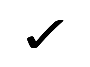 Last 6 digits of Senior Dine Card #:							(The last 6 digits as they appear on your Senior Dine Card)The actual value of the meal is in excess of $10.00.   Select the donation amount that best fits your budget. Please give as much as you can afford.    Donation does not include tip for server!!!Cash is only accepted in person. DO NOT send cash in the mail.Checks & Money Orders should be made payable to "Senior Nutrition Services".   $1.00 Credit Card Fee will be added to all credit card transactions only. MasterCard/VISA Only Accepted: Name As It Appears on Card:									Billing Address if different form above:									City/State/Zip if different from above:									
Credit Card #:									
Expiration Date:					*CDC Code:________   (3 digit # on back of card)Return completed form and payment to:  Agency Name  - Address - City, St. Zip. It can take up to 10 business days from the day you mail your order for your SD Card to reflect your order/payment. Client Signature: ________________________________      Employee Initials if received in person: ______ Household Monthly IncomeHousehold Monthly IncomeHousehold Monthly IncomeSuggested Donation# of MealsTotal Donation[Single Person] $0-$1,354[Two Person]$0-$1,821[Two Person]$0-$1,821[Per Meal]$3.50[No more than 20][Donation x # of Meals]$1,355 - $2,032$1,822 - $2,731$1,822 - $2,731$4.00$2,033-$2,709$2,732-$3,642$2,732-$3,642$4.50$2,710-$3,165+$3,643-$4,250+$3,643-$4,250+$5.00OtherOtherTotal Amount to be Charged (if paying with Credit Card you must include a $1 processing fee)Total Amount to be Charged (if paying with Credit Card you must include a $1 processing fee)Total Amount to be Charged (if paying with Credit Card you must include a $1 processing fee)Total Amount to be Charged (if paying with Credit Card you must include a $1 processing fee)Total Amount to be Charged (if paying with Credit Card you must include a $1 processing fee)